Nothin’ on You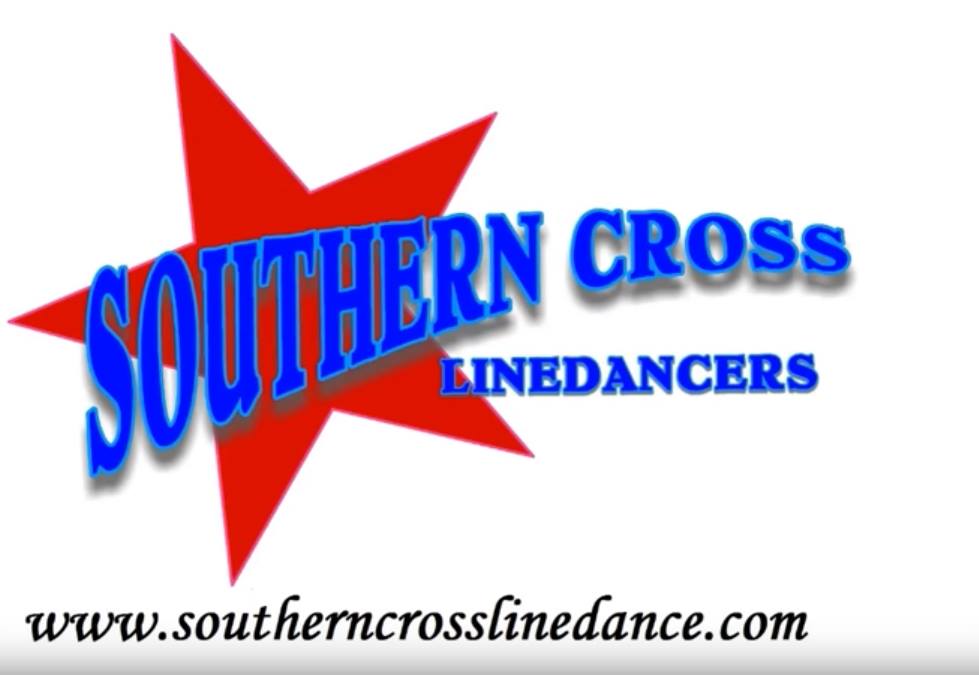 Choreographed by Mark Simpkin Music: Nothin’ On You by Luke DickensDance Description: 32 Counts, 4 Wall, ImproverIntro: 16 counts on vocals3.36mins    BPM 107Restart wall 4 facing 9.00 dance the first 16 counts and restart 3.00 and then on wall 9 facing 12.00 dance the first 16 counts and restart at 6.00R Dorothy Lock – L Shuffle – Recover R – Sweep L into a 1/4 L Coaster – Ball Step L forward1-2&	Step R forward to R diagonal, Lock L behind R, Step R forward to R diagonal3-4&	L forward, Step R beside L, L forward (shuffle L)5-6&7	Recover R, Sweep L foot around into a 1/4 L coaster, (9.00)&8		Step R beside L, L forward (ball step)	R forward – Recover – Back 1/4 L Cross – Side Recover – Behind Side Cross 1-2	R forward, Recover L	3&4	R back, 1/4 L stepping L to L side, Cross R over L (6.00)5-6	Step L to L side, Recover R7&8	Cross L behind R, Step R to R side, Cross L over RBall Cross – Recover R – 1/4 L shuffle – Out Out Sway – Behind Side Cross&1-2	Ball, Cross L, Recover R, 3&	4	Turn 1/4 L stepping L forward, Step R beside L, Step L forward (3.00)&5-6	Step R out to R side, Step L out to L side, Sway R 7&8	Step L Behind R, Step R to R side, Cross L over RSway R Recover Together – 1/4 L Rock Recover, L Back Coaster – Step R forward 1/4 L pivot 1-2&	Sway R to R side, Recover L, Step R beside L 3-4	Turn 1/4 L stepping L forward, Recover R, (12.00)5&6	Step L back, R together, Step L forward (coaster step)7-8	Step R forward, Pivot 1/4 L (9.00)Mark Simpkin – Southern Cross Line Dancers – www.southerncrosslinedance.commsimpkin@bigpond.net.au   M 0418 440 402